1.
2.
3.
4. A pyramid has a base length of 50 feet and and pyramid height of 30 feet. 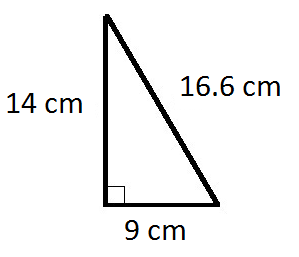 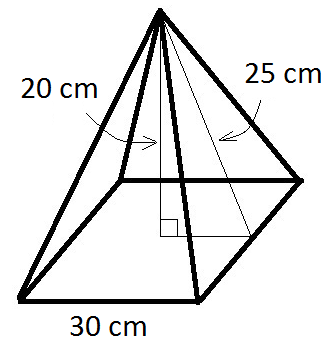 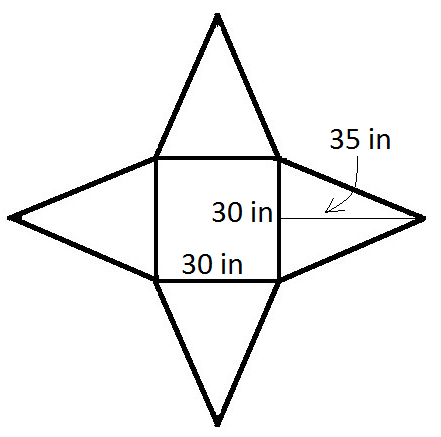 